Приложение к приказу от 20.06.2022 № 01-08/338-22								УТВЕРЖДАЮ								Директор ГБУ «МКСШОР «Центр»                                                                                     ___________________Т.Н. Быстрова	    			    «20» июня 2022 г.Инструкция по обеспечению общественного порядка и общественной безопасности в ГБУ «МКСШОР «Центр» при проведении официальных спортивных соревнованийг. Москва 2022 г.I. Общие положения1. Настоящая Инструкция по обеспечению общественного порядка и общественной безопасности в ГБУ «МКСШОР «Центр» (далее – Учреждение) при проведении официальных спортивных соревнований (далее - Инструкция) разработана в соответствии с пунктом 13 Правил обеспечения безопасности при проведении официальных спортивных соревнований, утвержденных постановлением Правительства РФ от 18 апреля 2014 года N 353, приказом Министерства спорта РФ от 26 ноября 2014 года N 948 "Об утверждении Типовой инструкции по обеспечению общественного порядка и общественной безопасности на объекте спорта при проведении официальных спортивных соревнований», Постановлением Правительства РФ от 16 декабря 2013 г. N 1156 г. Москва "Об утверждении Правил поведения зрителей при проведении официальных спортивных соревнований".2. Настоящая Инструкция применяется при проведении соревнований, включенных в: - Единый календарный план межрегиональных, всероссийских и международных физкультурных мероприятий, и спортивных мероприятий;-  Единый календарный план физкультурных, спортивных и массовых спортивно-зрелищных мероприятий города Москвы;- Календарные планы физкультурных мероприятий и спортивных мероприятий субъектов Российской Федерации и муниципальных образований, - Календарь спортивно-массовых мероприятий Учреждения.	3. Основной задачей обеспечения общественного порядка и общественнойбезопасности при проведении официальных спортивных соревнований являетсяпредупреждение, выявление и пресечение правонарушений на объектах спорта,находящихся в оперативном управлении Учреждения.	4. Обеспечение общественного порядка и общественной безопасности при проведении спортивных и массово-спортивных соревнований осуществляется сотрудниками Учреждения во взаимодействии с органами государственной власти Российской Федерации, органами государственной власти субъектов Российской Федерации и органами местного самоуправления.	5. В Учреждении, в соответствии с требованиями постановления Правительства Российской Федерации от 06 марта 2015 года № 202 «Об утверждении требований к антитеррористической защищённости объектов спорта и формы паспорта безопасности спорта» разработан, утверждён и согласован Паспорт безопасности объектов спорта Учреждения.6. К объектам спорта, находящихся в оперативном управлении Учреждения, на которых проводятся официальные спортивные соревнования, относятся:- ФОК Хамовники, структурное подразделение отделение «Хамовники» ГБУ «МКСШОР «Центр», расположенный по адресу: Российская Федерация, 119270, г. Москва, ул. 3-я Фрунзенская, дом 5, корпус 1;- Многофункциональный спортивный комплекс «Жаворонки», структурное подразделение МСК «Жаворонки» ГБУ «МКСШОР «Центр», расположенный по адресу: Российская Федерация, 142034, Московская область, Одинцовский городской округ, село Жаворонки, территория спортивный комплекс «Жаворонки», дом 1;7. Объекты спорта должны иметь следующую документацию:- схему расположения эвакуационных знаков безопасности;- схему расположения медицинских пунктов;- схему расположения помещений или специально подготовленных мест для хранения предметов, запрещенных для проноса;- схему организации дорожного движения пешеходов и транспортных средств в месте проведения соревнований и на прилегающей к нему территории;- схему расположения нестационарных торговых объектов (при наличии).II. Схема расположения и характеристики объектов спорта Учреждения с прилегающей территорией.Комплекс спортивных сооружений - ФОК Хамовники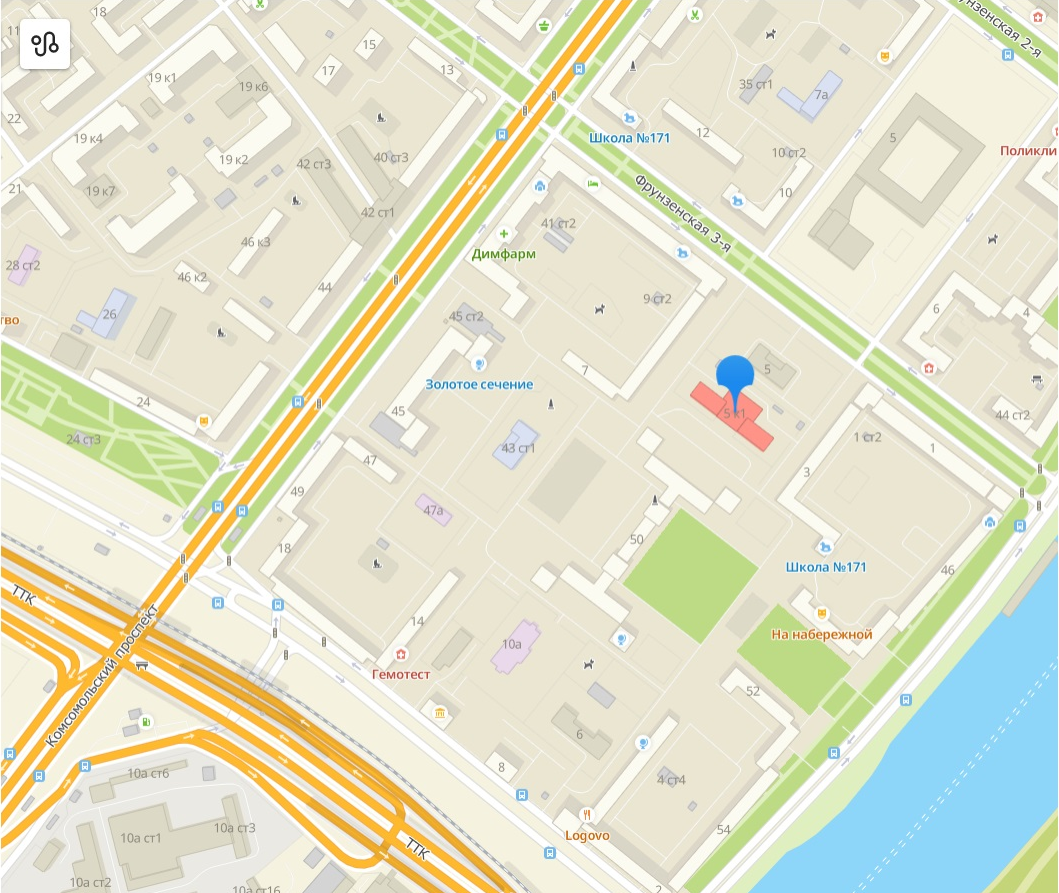 	Объект спорта – ФОК Хамовники расположен по адресу – 119270, г. Москва, 3-я Фрунзенская улица, дом 5, корпус 1. 	Собственник объекта город Москва, объект спорта находится в оперативном управлении Государственного бюджетного учреждения города Москвы "Московская комплексная спортивная школа олимпийского резерва "Центр" Департамента спорта города Москвы. Земельный участок площадью 0,00 кв.м.	Объект спорта представляет собой одноэтажное помещение с подвалом, площадью 2 175,8 кв.м., с универсальным спортивным залом покрытым паркетом, хореографическим залом, тренажерным залом со специальным покрытием и служебными помещениями. входящее в состав жилого комплекса. Имеются: один основной вход-выход и три запасных входа-выхода. Помещения объекта оснащены камерами видеонаблюдения.	Объект спорта предназначен для учебно-тренировочных занятий спортивными танцами, акробатическим рок-н-роллом, эстетической гимнастикой и другими танцевальными видами спорта.	Объект спорта оборудован:-  медицинским кабинетом (имеется лицензия на медицинскую деятельность);- раздевалками для занимающихся, с душевыми кабинами и санузлами;- зоной отдыха с хаммамом;- инвентарными помещениями для хранения спортивного оборудования;- гардеробной верхней одежды;- фойе с вендинговыми аппаратами;- служебные помещения административного и инженерно-техническогоперсонала;- специальными помещения инженерных служб, необходимых для успешной работы систем инженерного обеспечения, технических средств противопожарной защиты, охранных систем;- санитарными узлы для персонала и посетителей;- комнатами инструкторского и тренерского состава;- для маломобильных групп населения предусмотрен специальный пандус;-  наружные   инженерные   сети, в т.ч.   внутриплощадочный наружный противопожарный водопровод.	Проехать к объекту спорта можно общественным транспортам: в Метро до остановки «спортивная» или «Фрунзенская», далее автобусами до остановки «3-я Фрунзенская улица». Удаленность остановок общественного транспорта от объекта спорта – 450 м.	Места для парковки транспортных средств – отсутствуют. Используются общественные парковочные места вдоль 3-й Фрунзенской улицы и общая придомовая парковка для личного и служебного транспорта.Комплекс спортивных сооружений - Многофункциональный спортивный комплекс «Жаворонки»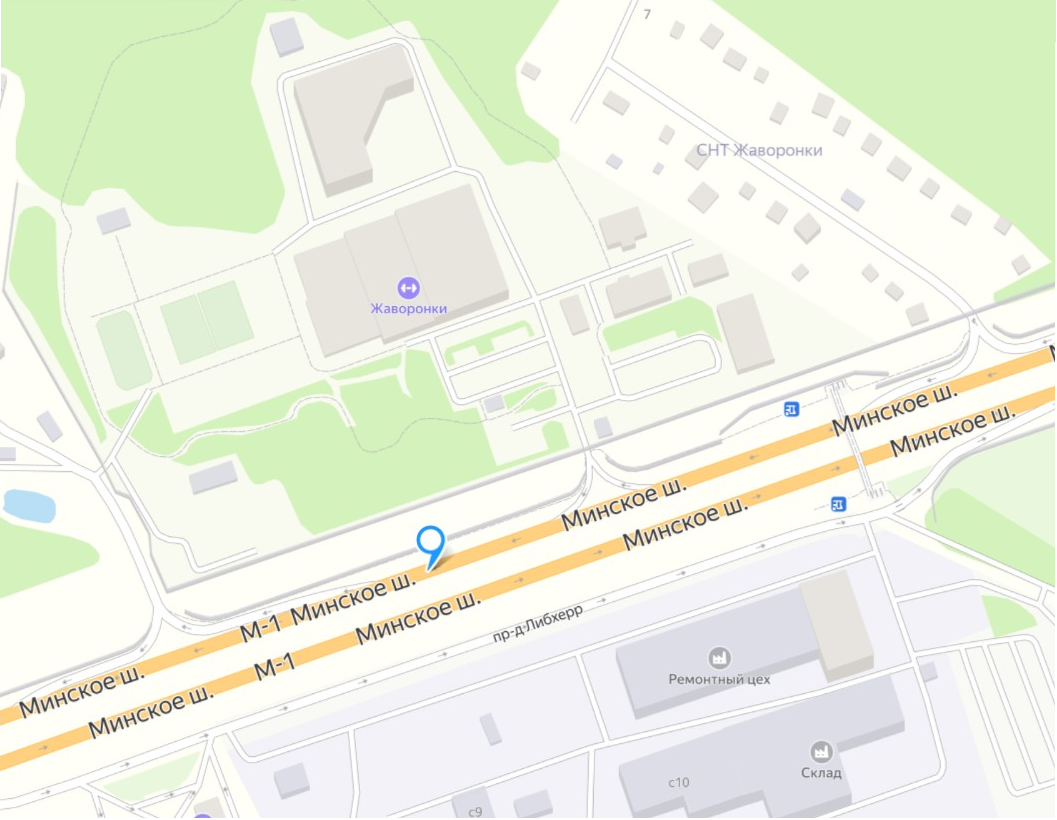 	Объект спорта - Многофункциональный спортивный комплекс «Жаворонки» расположен по адресу: 142034, Российская Федерация, Одинцовский городской округ, село жаворонки, территория спортивный комплекс Жаворонки, дом 1.	Собственник объекта город Москва, объект спорта находится в оперативном управлении Государственного бюджетного учреждения города Москвы "Московская комплексная спортивная школа олимпийского резерва "Центр" Департамента спорта города Москвы. Общая площадь Земельных участков, занимаемых объектом – 13 485,00 кв.м.	МСК «Жаворонки» предназначен для учебно-тренировочных занятий населения и спортсменов различными видами спорта, проведения   тренировочных мероприятий для спортсменов и сопровождающих лиц с круглосуточным пребыванием, организации и проведения официальных спортивных соревнований, является   одним   из   крупнейших   спортивных комплексов на территории Московской области.	Территория МСК «Жаворонки» по периметру обнесена металлическим забором (материал – уголок, прутки, столбы металлические, экраны металлические), с двумя въездами-выездами. Как основной въезд и вход используется один центральный, выходящий на минское шоссе и оборудованный контрольно-пропускным пунктом. Второй вход и въезд используется, как запасной и для проезда специальной техники.	Объект спорта представляет собой отдельно стоящее четырёхэтажное здание с подвалом, площадью 13 663,00 кв.м., с универсальным спортивным залом и трибунами для зрителей на 2500 мест, хореографическим залом, тренажерным залом, бассейном, батутным залом, медико-восстановительным центром и служебными помещениями. Имеются: четыре основных входов-выходов и три запасных входа-выхода. Периметр и помещения объекта оснащены камерами видеонаблюдения.	Объект спорта оборудован:	- трибунами для судей и прессы;- рабочие зоны прессы, звука-аппаратные и комментаторские кабины;- комнатами инструкторского и тренерского состава;- инвентарными помещениями для хранения спортивного оборудования;- мастерскими по ремонту оборудования;- раздевалками для занимающихся, с душевыми кабинами и санузлами;- медицинскими кабинетами (имеется лицензия на медицинскую деятельность);- зонами отдыха с сауной;- наружные   инженерные   сети, в т.ч.   внутриплощадочный наружныйпротивопожарный водопровод.Для   посетителей   и   служебного   персонала   проектными   решениями предусмотрены следующие помещения:- фойе с гардеробными для верхней одежды;- двумя буфетами;- служебными помещениями административного и инженерно-технического персонала;- специальными помещениями инженерных служб, необходимых для успешной работы       систем       инженерного       обеспечения, технических       средств противопожарной защиты, охранных систем;- санитарными узлами для персонала и посетителей.	На объекте спорта имеются открытые парковочные места для автомобилей посетителей и администрации на 750 машиномест.	Проехать к объекту спорта можно общественным транспортам: от станции метро «Парк победы» автобусом № 442 до остановки 39-й километр Минского шоссе или от станции ЖД «Одинцово» и далее на автобусах или маршрутных такси.III. ТРЕБОВАНИЯ БЕЗОПАСНОСТИТребования к обеспечению безопасности мест проведения соревнований на спортивных сооружениях ГБУ «МКСШОР «Центр»1.1. Места проведения соревнований на объектах спорта ГБУ «МКСШОР «Центр» имеют соответствующую инфраструктуру и техническое оснащение, необходимое для обеспечения общественного порядка и общественной безопасности при проведении спортивных соревнований. Требования к техническому оснащению объектов спорта для обеспечения общественного порядка и общественной безопасности, утверждены органом федеральной исполнительной власти в сфере внутренних дел. Инфраструктура мест проведения соревнований соответствует требованиям технических регламентов, принятых в соответствии с нормативными правовыми актами Российской Федерации.1.2. Инфраструктура мест проведения соревнований на объектах спорта ГБУ «МКСШОР «Центр» включает в себя объекты, предназначенные для обеспечения общественного порядка и общественной безопасности при проведении соревнований:а) помещение для работы организатора соревнования или координационного органа;б) помещения для работы сотрудников органов федеральной службы безопасности и органов внутренних дел, специально подготовленные в соответствии с требованиями, утверждаемыми федеральным органом исполнительной власти в сфере внутренних дел;в) помещение для хранения предметов, запрещенных для проноса, специально подготовленное в соответствии с требованиями, утверждаемыми федеральным органом исполнительной власти в сфере внутренних дел;г) парковочные места для размещения транспортных средств, в том числе автомобилей и специальной техники оперативных служб, а также транспортных средств инвалидов и маломобильных групп населения;д) места для размещения медицинского пункта;е) санитарные узлы;ж) зоны (контрольно-пропускные пункты) для возможности осмотра входящих граждан с применением технических средств, требования к которым утверждаются федеральным органом исполнительной власти в сфере внутренних дел.1.3. Объекты спорта ГБУ «МКСШОР «Центр» в целях обеспечения общественного порядка и общественной безопасности при проведении соревнований помимо требований, указанных в пункте 1.2 оборудованы и снабжены: а) информационными стендами; б) системами видеонаблюдения; в) системами пожарной сигнализации; г) системами охранной тревожной сигнализации вызова ЧОП; д) системами охранного освещения;1.4. Требования, предусмотренные пунктами 1.2, 1.3 распространяются на соревнования, включенные в Единый календарный план межрегиональных, всероссийских и международных физкультурных мероприятий, и спортивных мероприятий, календарные планы физкультурных мероприятий и спортивных мероприятий субъектов Российской Федерации.1.5. ГБУ «МКСШОР «Центр» имеет следующую документацию: а) документы, подтверждающие ввод объектов спорта в эксплуатацию; б) паспорта безопасности объектов спорта, разработанные в соответствии с Федеральным законом "О противодействии терроризму"; в) инструкцию по обеспечению общественного порядка и общественной безопасности на объекте спорта, включающую в себя типовой план мероприятий (Приложение № 1) по обеспечению общественного порядка и общественной безопасности при проведении соревнований (далее - план мероприятий); г) схемы расположения эвакуационных знаков безопасности; д) схемы мест расположения медиков; е) схемы расположения помещений или специально подготовленных мест для хранения предметов, запрещенных для проноса; ж) схемы организации дорожного движения пешеходов и транспортных средств в месте проведения соревнований и на прилегающей к нему территории;Организация обеспечения общественного порядка и общественной безопасности при проведении соревнований на объектах спорта ГБУ «МКСШОР «Центр»2.1. Обеспечение общественного порядка и общественной безопасности при проведении соревнований на объектах спорта ГБУ «МКСШОР «Центр» осуществляется в соответствии с настоящей инструкцией и планом мероприятий. 2.2. План мероприятий разрабатывается и утверждается организатором соревнований совместно с администрацией ГБУ «МКСШОР «Центр» по согласованию с УВД по ЦАО ГУ МВД России по городу Москве или УМВД России по Московской области Одинцовского городского округа в соответствии с типовым планом мероприятий и с учетом положения о соревнованиях в срок не позднее 10 дней до начала соревнований.3. Права и обязанности ГБУ «МКСШОР «Центр»по обеспечению общественного порядка и общественной безопасности при проведении соревнований3.1. ГБУ «МКСШОР «Центр» при проведении соревнований вправе:а) По согласованию с организатором официальных спортивных соревнований (при обоснованной необходимости) устанавливать правила к оформлению и контролю входных билетов, иных документов, в том числе предусматривающих идентификацию личности зрителей по документам, удостоверяющим их личность. При продаже билетов, иных документов, предоставляющих право на посещение официальных спортивных соревнований, и входе в места проведения официальных спортивных соревнований, определённых решениям Правительства Российской Федерации с учётом особенностей отдельного вида спорта и в зависимости от уровня проведения спортивного соревнования (международный, всероссийский, межрегиональный, региональный, межмуниципальный, муниципальный), идентификация личности зрителей является обязательной.б) привлекать для обеспечения общественного порядка и общественной безопасности при проведении соревнований контролеров-распорядителей или частных охранников;в) ограничивать проход зрителей в зоны, которые определены под места их размещения;г) не допускать на спортивное сооружение лиц, в отношении которых вступило в законную силу постановление суда об административном запрете на посещение мест проведения соревнований в дни их проведения.3.2. ГБУ «МКСШОР «Центр» обязано:а) обеспечивать надлежащее содержание инфраструктуры спортивных сооружений, систем видеонаблюдения и осуществлять техническое оборудование объектов спорта;б) иметь документацию, предусмотренную подпунктами "б" - "е" пункта 1.5 настоящей Инструкции;в) организовывать контрольно-пропускной и внутриобъектовый режим совместно с организатором соревнований;г) осуществлять контроль совместно с организатором соревнований, в том числе с применением технических средств, а также документов, удостоверяющих личность, при входе в места проведения соревнований в случаях, установленных Федеральным законом "О физической культуре и спорте в Российской Федерации"; д) обеспечивать во время подготовки и проведения соревнований беспрепятственный подъезд к месту проведения соревнований и бесплатную стоянку транспортных средств, в том числе автомобилей и специальной техники оперативных служб, а также транспортных средств инвалидов и маломобильных групп населения; е) информировать совместно с организатором соревнований зрителей и участников соревнований о необходимости соблюдения Правил поведения зрителей при проведении официальных спортивных соревнований, утвержденных постановлением Правительства Российской Федерации от 16 декабря 2013 г. № 1156 "Об утверждении Правил поведения зрителей при проведении официальных спортивных соревнований" (далее - Правила поведения), и о порядке действий в случае угрозы возникновения или при возникновении чрезвычайной ситуации и при эвакуации зрителей;ж) организовывать и осуществлять эвакуацию зрителей и участников соревнований с мест их проведения в случае угрозы возникновения или при возникновении чрезвычайной ситуации; з) обеспечивать деятельность контролеров-распорядителей; и) информировать совместно с организатором соревнований зрителей и участников соревнований об их прекращении; к) участвовать с организатором соревнований в осмотре места их проведения.Права и обязанности организатора соревнований по обеспечению общественного порядка и общественной безопасности при проведении соревнований4.1. Организатор соревнований вправе: а) привлекать для обеспечения общественного порядка и общественной безопасности при проведении соревнований контролеров-распорядителей; б) обращаться в органы внутренних дел для получения содействия в обеспечении общественного порядка и общественной безопасности при проведении соревнований в соответствии с законодательством Российской Федерации; в) создавать координационные органы (штабы, комиссии) в целях организации обеспечения общественного порядка и общественной безопасности при проведении соревнований в месте их проведения; г) ограничивать проход зрителей в зоны, которые определены организатором соревнований и собственником (пользователем) объекта спорта; д) осуществлять в целях обеспечения общественного порядка и общественной безопасности при проведении соревнований совместно с сотрудниками органов внутренних дел личный осмотр граждан и осмотр находящихся при них вещей при входе в места проведения соревнований с применением в случае необходимости технических средств, а при отказе граждан подвергнуться личному осмотру не допускать их в места проведения соревнований; е) принимать меры по недопущению в места проведения соревнований лиц, которые нарушают Правила поведения или в отношении которых вступило в законную силу постановление суда об административном запрете на посещение мест проведения соревнований в дни их проведения; ж) требовать от зрителей соблюдения общественного порядка, а также Правил поведения; з) принимать меры по пресечению действий зрителей, нарушающих общественный порядок и Правила поведения в местах проведения соревнований.4.2. Организатор соревнования обязан: а) уведомлять УВД по ЦАО ГУ МВД России по городу Москве или УМВД России по Московской области Одинцовского городского округа о месте, дате и сроке проведения соревнований в порядке, установленном Федеральным законом "О физической культуре и спорте в Российской Федерации"; б) организовывать взаимодействие с органами государственной власти Российской Федерации, органами государственной власти субъектов Российской Федерации и органами местного самоуправления в решении вопросов обеспечения общественного порядка и общественной безопасности при проведении соревнований; в) разрабатывать и утверждать план мероприятий в срок не позднее 10 дней до начала соревнований; г) при проведении соревнований вне объектов спорта разрабатывать документацию, предусмотренную настоящей инструкцией;д) утверждать акт о готовности места проведения соревнований (Приложение № 2) за сутки до их начала; е) производить не позднее, чем за 3 часа до начала соревнований осмотр места проведения соревнований, подготавливать и утверждать соответствующий акт, в срок не позднее начала пропуска зрителей на соревнования; ж) организовывать контрольно-пропускной пункт и внутриобъектовый режимы в местах проведения соревнований в период их проведения; з) обеспечивать хранение предметов, запрещенных для проноса, в помещениях или специально подготовленных местах; и) обеспечивать деятельность контролеров-распорядителей;к) осуществлять, в том числе с применением технических средств, контроль наличия у зрителей входных билетов или документов, их заменяющих, а также документов, удостоверяющих личность, при входе в места проведения соревнований в случаях, установленных Федеральным законом "О физической культуре и спорте в Российской Федерации"; л) принимать меры по соблюдению правил противопожарного режима; м) информировать зрителей и участников соревнований о необходимости соблюдения Правил поведения; н) обеспечивать зрителям и участникам соревнований в случае необходимости оказание первой помощи и организовывать оказание скорой медицинской помощи; о) приостанавливать соревнования до устранения нарушений положения (регламента) о соревнованиях, групповых нарушений общественного порядка в местах проведения соревнований либо угрозы для жизни и здоровья граждан;п) прекращать соревнования, если нарушения, указанные в подпункте "о" настоящего пункта, не устранены, а также при наличии информации о возможности совершения террористического акта;р) информировать зрителей и участников соревнования о прекращении соревнований и о порядке действий в случае угрозы возникновения или при возникновении чрезвычайной ситуации, организовывать их эвакуацию в случае угрозы возникновения и при возникновении чрезвычайной ситуации.Контролеры-распорядители при проведении официальныхсоревнований имеют право (пункт 3 статьи 20.2 Федерального закона)Охрана общественного порядка в месте проведения официального спортивного соревнования осуществляется силами контролёров – распорядителей в соответствии с Федеральным законом РФ «О физической культуре и спорте в Российской Федерации» от 04.12.2007 N 329-ФЗ по договорам найма между контролёрами – распорядителями и организатором официального   спортивного соревнования или собственником -(пользователем)объекта спорта.5.1. осуществлять контроль за доступом зрителей в места проведения официальных спортивных соревнований, их размещением;5.2. встречать и сопровождать зрителей до мест, указанных в приобретенных входных, их заменяющих, а после окончания официальных спортивных соревнований до выхода из мест проведения таких соревнований;5.3. осуществлять в целях обеспечения общественного порядка и общественной безопасности совместно с сотрудниками территориального органа федерального органа исполнительной власти в сфере внутренних дел личный осмотр граждан и осмотр находящихся билетах или документах при них вещей при их входе в места проведения официальных спортивных соревнований с применением в случае необходимости технических средств, а при отказе граждан подвергнуться личному осмотру не допускать их в места проведения таких соревнований;5.4. ограничивать проход зрителей в зоны, которые определены организатором официальных спортивных соревнований и (или) собственником, пользователем объекта спорта, в соответствии с правилами обеспечения безопасности при проведении официальных спортивных соревнований;5.5. требовать от зрителей соблюдения общественного порядка, а также правил поведения зрителей при проведении официальных спортивных соревнований;5.6. информировать зрителей о порядке действий в случае угрозы возникновения или при возникновении чрезвычайной ситуации и при эвакуации зрителей;5.7. принимать в соответствии с настоящим Федеральным законом и правилами обеспечения безопасности при проведении официальных спортивных соревнований необходимые меры по обеспечению общественного порядка и общественной безопасности при проведении официальных спортивных соревнований, а также меры по пресечению неправомерных действий зрителей, не пропускать их в места проведения официальных спортивных соревнований, принимать меры по удалению зрителей из указанных мест в случае нарушения зрителями правил поведения зрителей при проведении официальных спортивных соревнований;5.8. не допускать в места проведения официальных спортивных соревнований лиц, в отношении которых вступило в законную силу постановление суда об административном запрете на посещение мест проведения официальных спортивных соревнований в дни их проведения.Контролеры-распорядители при проведении официальных соревнований обязаны (пункт 4 статьи 20.2 Федерального закона)6.1. осуществлять контроль за перемещением зрителей до начала и после окончания официальных спортивных соревнований;6.2. проверять у зрителей входные билеты или документы, их заменяющие,при входе в места проведения официальных спортивных соревнований;информировать зрителей о дополнительных услугах, которые им могут оказываться в местах проведения официальных спортивных соревнований;информировать   зрителей   о   необходимости   соблюдения   правил поведения зрителей при проведении официальных спортивных соревнований и осуществлять соответствующий контроль;6.5. информировать организаторов проведения официальных спортивных соревнований и (или) собственников, пользователей объектов спорта о фактах нарушения общественного порядка и общественной безопасности, о фактах причинения вреда жизни или здоровью зрителей, имуществу зрителей или объекту спорта, а также о несчастных случаях, которые произошли в ходе проведения таких соревнований;6.6. принимать участие в эвакуации зрителей в случае угрозы возникновения или при возникновении чрезвычайной ситуации;6.7. выполнять иные обязанности, возложенные на контролеров- распорядителей организаторами официальных спортивных соревнований и (или) собственниками, пользователями объектов спорта в соответствии с заключенными договорами и не противоречащие законодательству Российской Федерации.Организация    контрольно-пропускного    и    внутриобъектового режимов, охраны общественного порядка и общественной безопасности на объектах     спорта   ГБУ «МКСШОР «Центр» при проведении официальных спортивных соревнованийНа   объектах   спорта   ГБУ «МКСШОР «Центр» контрольно-пропускной   и внутриобъектовый режимы осуществляются силами частной охранной организации на основании Договора об оказании охранных услуг между собственником - (пользователем) объекта спорта и частной охранной организацией в соответствии с Федеральным законом Российской Федерации от   11   марта   1992   г.   №2487-I   "О   частной   детективной   и   охранной деятельности в Российской Федерации".	7.1. В соответствии с договором на оказание охранных услуг, заключенным администрацией спортивных сооружений с охранной организацией, частные охранники при обеспечении внутриобъектового и пропускного режимов в пределах объекта охраны, а также при транспортировке охраняемых грузов, денежных средств и иного имущества имеют право:	- требовать от персонала и посетителей объектов охраны соблюдения внутриобъектового и пропускного режимов, устанавливаемого администрацией спортивных сооружений в соответствии с законодательством Российской Федерации;	- осуществлять допуск лиц на объекты охраны, на которых установленпропускной режим, при предъявлении ими документов, дающих право на вход (выход) лиц, въезд (выезд) транспортных средств, внос (вынос), ввоз (вывоз) имущества на объекты охраны (с объектов охраны);	- производить в пределах, установленных законодательством Российской Федерации, на объектах охраны, на которых установлен пропускной режим, осмотр въезжающих на объекты охраны (выезжающих с объектов охраны) транспортных средств, за исключением транспортных средств оперативных служб государственных военизированных организаций, в случае возникновения подозрения, что указанные транспортные средства используются в противоправных целях, а также осмотр вносимого на объекты охраны (выносимого с объектов охраны) имущества. Осмотр указанных транспортных средств и имущества должен производиться в присутствии водителей указанных транспортных средств и лиц, сопровождающих указанные транспортные средства и имущество;- применять физическую силу, специальные средства и огнестрельное оружие в случаях и порядке, которые установлены законодательством Российской Федерации;- оказывать содействие правоохранительным органам в решении возложенных на них задач.7.2.   Частные   охранники   при   обеспечении   внутриобъектового   и пропускного режимов обязаны:- руководствоваться должностной инструкцией частного охранника на объекте охраны;- соблюдать конституционные права и свободы человека и гражданина, права и законные интересы физических и юридических лиц;- обеспечивать защиту объектов охраны от противоправных посягательств;- незамедлительно сообщать руководителю частной охранной организации и в соответствующие правоохранительные органы ставшую им известной информацию о готовящихся либо совершенных преступлениях, а также о действиях, об обстоятельствах, создающих на объектах охраны угрозу безопасности людей;- предъявлять   по   требованию   сотрудников   правоохранительных органов, других граждан удостоверение частного охранника.7.3. Во время дежурства:- осуществлять пропускной режим;- обеспечивать въезд и выезд автотранспорта на территорию места проведения официального мероприятия на основании пропуска или другого разрешительного документа, определенного Администрацией спортивных сооружений.- контролировать правомерность парковки автотранспорта в непосредственной близости от места проведения официального мероприятия. В случае выявления нарушений правил стоянки и остановки автотранспорта и неповиновения со стороны водителя сообщать об этом в дежурную часть полиции и (или) представителям Администрации спортивных сооружений;- осуществлять обход и осмотр места проведения официального соревнования согласно схеме маршрута, а при выявлении каких-либо нарушений информировать Администрацию спортивных сооружений или ответственное должностное лицо охранного предприятия;7.4. Частному охраннику запрещается:-   оставлять   пост   без   разрешения, в   случае   внезапного   заболевания оповестить старшего наряда и продолжать нести службу до прибытия замены;- принимать от любых лиц какие-либо предметы;- допускать на спортивное сооружение лиц с оружием, за исключением случаев, предусмотренных инструкцией о пропускном режиме;-  сообщать посторонним лицам какие-либо сведения об обстановке на спортивном сооружении;- разглашать сведения об особенностях спортивного сооружения, порядке хранения ценностей и организации охраны.Охрана общественного порядка в месте проведения официального спортивного соревнования на объектах     спорта   ГБУ «МКСШОР «Центр»Охрана общественного  порядка в месте проведения официального спортивного соревнования осуществляется частными охранными организациями в соответствии с Федеральным законом Российской Федерации от 11 марта 1992 г. №2487-I "О частной детективной и охранной деятельности в Российской Федерации" и Договором на оказание услуг по обеспечению порядка в местах проведения официального спортивного соревнования между организатором официального спортивного соревнования или собственником - (пользователем) объекта спорта и частной охранной организацией .Руководитель Частной охранной организации осуществляет руководство организацией охраны объекта спорта и места проведения официального мероприятия, для чего:8.1. До начала мероприятия проводит подбор необходимого количества сотрудников и проверяет его экипировку;8.2. Прорабатывает все возможные варианты развития нештатных ситуаций, проводит изучение потенциальных угроз, связанных с подготовкой и проведением мероприятия;8.3. Устанавливает контакт с правоохранительными органами и силовыми структурами, при необходимости - организацию взаимодействия и поддержки;8.4. Определяет порядок взаимодействия с организаторами официального спортивного соревнования, администрацией спортивных сооружений;8.5. Проводит инструктаж охранников перед началом официального спортивного соревнования.8.6. Не менее, чем за сутки до начала официального спортивного соревнования    утверждает    план-расстановку    сил    и    средств    охранной организации, задействованных на охрану общественного порядка;8.7. Обеспечивает прибытие частных охранников, задействованных на обеспечение охраны общественного порядка, к месту проведения официальных спортивных соревнований, за 2 часа;Сотрудники Частной охранной организации (далее – частные охранники) при проведении официальных соревнований обязаны:8.8. Проверять места проведения официальных мероприятий на предмет обнаружения взрывных устройств, возможных мест несанкционированного проникновения на спортивное сооружение посторонних лиц;8.9. Обеспечивать совместно с организаторами официальных соревнований и администрацией спортивных сооружений безопасный проход (проезд) участников, зрителей и посетителей к месту проведения мероприятия согласно установленному порядку, в т. ч. посредством проверки документов и пропусков;8.10. Совместно с администрацией спортсооружений не допускать прохода на сооружения граждан без билетов и пропусков;Не допускать на территорию спортсооружения и трибуны граждан в нетрезвом состоянии, а также имеющих при себе свертки, портфели и другие предметы, в которых возможен пронос спиртных напитков, взрывчатых веществ, оружия и других запрещенных предметов в соответствии с Правилами;Проводить в установленном порядке досмотр (осмотр) вещей, задержание (недопущение прохода) нарушителей пропускного режима, а также лиц, пытающихся незаконно вывезти-ввезти (вынести-внести) оружие, боеприпасы, взрывные устройства, взрывчатые вещества, другие средства террора;Контролировать    ситуацию    и     принимать    меры    к    лицам, провоцирующим зрителей к беспорядкам, срыву мероприятий и создающих опасность для нормального прохода и выхода;Не допускать при этом переходов зрителей из сектора в сектор или с трибуны на трибуну, предупреждая их скопления в секторах во время входа и выхода;Осуществлять контроль за работой приборов охранной, охранно-пожарной и тревожной сигнализации, установленных на контрольно-пропускном пункте;Незамедлительно сообщать руководителю частной охранной организации и в соответствующие правоохранительные органы ставшую им известной информацию о готовящихся либо совершенных преступлениях, а также о действиях, об обстоятельствах, создающих на объектах охраны угрозу безопасности людей;Сообщать о срабатывании сигнализации своему непосредственному начальнику, а при необходимости - в орган внутренних дел, пожарную охрану;Принимать   меры   к   задержанию (в   рамках   установленных полномочий) правонарушителей;Участвовать в ликвидации пожара, предупреждении угрозы взрыва;Вносить   предложения (предупреждения) организатору   или администрации    спортивных   сооружений   о    приостановке (прекращении) соревнования в случаях нарушений общепринятых правил и норм поведения, массовых нарушений общественного порядка и безопасности;Уточнить систему экстренного вызова полиции, администрации объекта проведения официального соревнования, службы спасения и проверить работоспособность охранной, аварийной и пожарной сигнализаций, средств связи;После    окончания    официального    соревнования    совместно    с администрацией спортивных сооружений и (или) контролерами- распорядителями организовывать выход зрителей из секторов спортсооружения, обеспечивая свободный проход зрителей к основным выходам для равномерного и поэтапного движения граждан по лестницам, не допуская скопления, падения и паники среди них.Права и обязанности зрителей, а также запреты, распространяемые на зрителей при проведении официальных спортивных соревнований9.1. Используются следующие основные понятия: "громоздкий предмет" - любой объект, размеры которого по длине, ширине и высоте превышают 40х40х45 сантиметров; "объединение зрителей" - группа лиц, состоящая из более чем 20 человек, поддерживающих одного из участников официальных спортивных соревнований, аккредитованная организатором официального спортивного соревнования в порядке, определяемом самим организатором; "сектор для активной поддержки" - обособленный блок зрительских мест, являющийся обязательным на объекте спорта, определяемый собственником (пользователем) объекта спорта по согласованию с организатором официального спортивного соревнования, предназначенный для поддержки зрителями участников официальных спортивных соревнований, в том числе с использованием средств поддержки;"средства поддержки" - предметы, которые содержат информационные или графические данные, материалы для визуального оформления трибуны, а также духовые приспособления для извлечения звуков, которые используются или могут быть использованы зрителями; "организатор официального спортивного соревнования" - юридическое или физическое лицо, по инициативе которого проводится официальное спортивное соревнование и (или) которое осуществляет организационное, финансовое и иное обеспечение подготовки и проведения такого спортивного соревнования. Понятия "зрители", "контролер-распорядитель", "место проведения официального спортивного соревнования", "объекты спорта", "волонтер" используются в значении, определенном Федеральным законом "О физической культуре и спорте в Российской Федерации".9.2. Зрители при проведении официальных спортивных соревнований имеют право:а) на уважение и защиту достоинства личности со стороны организаторов и участников официальных спортивных соревнований, собственников (пользователей) объектов спорта и лиц, обеспечивающих охрану общественного порядка и общественную безопасность при проведении официальных спортивных соревнований; б) на своевременное получение необходимой и достоверной информации о порядке нахождения в местах проведения официальных спортивных соревнований и выхода из них, об ограничениях и о запретах, связанных с посещением официальных спортивных соревнований; в) на оказание необходимой медицинской помощи в случаях и в порядке, которые установлены законодательством Российской Федерации;г) на проход в места проведения официальных спортивных соревнований для просмотра официального спортивного соревнования, за исключением случаев, когда на зрителя наложен административный запрет на посещение мест проведения официальных спортивных соревнований в дни их проведения в соответствии с Кодексом Российской Федерации об административных правонарушениях. Вход в места проведения официальных спортивных соревнований подразумевает принятие и добровольное соблюдение зрителями требований, установленных настоящей инструкцией, действующих в течение всего времени нахождения зрителей в местах проведения официальных спортивных соревнований; д) на нахождение в месте проведения официального спортивного соревнования в течение всего времени проведения такого соревнования;е) на пользование всеми услугами, предоставляемыми в местах проведения официальных спортивных соревнований организаторами официальных спортивных соревнований, собственниками (пользователями) объектов спорта и иными лицами, уполномоченными организаторами официальных спортивных соревнований или собственниками (пользователями) объектов спорта на оказание таких услуг; ж) на занятие индивидуального зрительского места, с которого не ограничен зрительный обзор и которое поддерживается в состоянии чистоты и порядка; з) на проход к индивидуальному зрительскому месту с безалкогольными напитками в пластиковых или бумажных стаканах и едой, приобретенными в специализированных торговых точках, расположенных в местах проведения официальных спортивных соревнований; и) на пронос в места проведения официальных спортивных соревнований и использование при проведении таких соревнований: личных вещей, не запрещенных к проносу, средств поддержки, отвечающих требованиям; к) на поддержку участников официальных спортивных соревнований стоя при отсутствии возражений со стороны других зрителей;л) на проезд к месту проведения официального спортивного соревнования и (или) на прилегающую к нему территорию на личном автотранспорте при наличии разрешения собственника (пользователем) объекта спорта; м) на пользование туалетными комнатами (кабинками), расположенными в местах проведения официальных спортивных соревнований, без взимания платы; н) на помощь волонтеров, контролеров-распорядителей и иных лиц, привлекаемых к организации официального спортивного соревнования организаторами официальных спортивных соревнований, собственниками (пользователями) объектов спорта, в том числе на получение от указанных лиц информации об оказываемых услугах, о расположении зрительских мест, входов и выходов в местах проведения официальных спортивных соревнований, а также на помощь при эвакуации из указанных мест.9.3. Зрители при проведении официальных спортивных соревнований обязаны: а) при проходе или проезде к месту проведения официального спортивного соревнования и (или) на прилегающую к нему территорию проходить личный осмотр и предоставлять для осмотра личные вещи; б) во время нахождения в месте проведения официального спортивного соревнования соблюдать общественный порядок и требования, установленные настоящими Правилами;в) вести себя уважительно по отношению к другим зрителям, организаторам и участникам официальных спортивных соревнований, собственникам (пользователям) объектов спорта и лицам, обеспечивающим охрану общественного порядка и общественную безопасность в местах проведения официальных спортивных соревнований;г) незамедлительно сообщать контролерам-распорядителям и иным лицам, обеспечивающим общественный порядок и общественную безопасность при проведении официального спортивного соревнования, о случаях обнаружения подозрительных предметов, нарушения общественного порядка, возникновения задымления или пожара, необходимости оказания медицинской помощи лицам, находящимся в местах проведения официальных спортивных соревнований; д) не причинять имущественный вред другим зрителям, организаторам и участникам официальных спортивных соревнований, собственникам (пользователям) объектов спорта и лицам, обеспечивающим охрану общественного порядка и общественную безопасность при проведении официальных спортивных соревнований, бережно относиться к имуществу объекта спорта, а также соблюдать чистоту; е) выполнять законные требования представителей организатора официального спортивного соревнования, собственника (пользователя) объекта спорта, контролеров-распорядителей и иных лиц, обеспечивающих общественный порядок и общественную безопасность при проведении официальных спортивных соревнований;ж) при получении информации об эвакуации из места проведения официального спортивного соревнования действовать согласно инструкциям (указаниям) лиц, обеспечивающих общественный порядок и общественную безопасность при проведении официальных спортивных соревнований, в соответствии с правилами пожарной безопасности и утвержденному плану эвакуации, сохраняя спокойствие и не создавая паники.9.4. Зрителям в местах проведения официальных спортивных соревнований запрещается: а) находиться в состоянии опьянения, оскорбляющем человеческое достоинство и общественную нравственность; б) осуществлять действия, создающие угрозу собственной безопасности, жизни, здоровью, а также безопасности, жизни, здоровью иных лиц, находящихся в месте проведения официального спортивного соревнования или на прилегающей к нему территории;в) бросать предметы в направлении других зрителей, участников официальных спортивных соревнований и иных лиц, находящихся в месте проведения официального спортивного соревнования или на прилегающей к нему территории; г) оскорблять других лиц (в том числе с использованием баннеров, плакатов, транспарантов и иных средств наглядной агитации) и совершать иные действия, порочащие честь, достоинство или деловую репутацию либо направленные на возбуждение ненависти или вражды, а также на унижение достоинства человека или группы лиц по признакам пола, расы, национальности, языка, происхождения, отношения к религии; д) скрывать свои лица, в том числе использовать маски, за исключением случаев, специально установленных организатором официального спортивного соревнования, а также средства маскировки и иные предметы, специально предназначенные для затруднения установления личности;е) нарушать общественную мораль и нормы поведения путем обнажения интимных частей тела во время нахождения в местах проведения официальных спортивных соревнований;ж) проникать в место проведения официального спортивного соревнования или на территорию, к нему прилегающую, доступ в которые ограничен организатором официального спортивного соревнования и (или) собственником (пользователем) объекта спорта; з) находиться во время проведения официального спортивного соревнования на лестницах, создавать помехи движению в зонах мест проведения официальных спортивных соревнований, предназначенных для эвакуации, в том числе в проходах, выходах и входах (основных и запасных); и) наносить надписи и рисунки на конструкции, строения, сооружения, расположенные в местах проведения официальных спортивных соревнований, а также размещать возле них посторонние предметы без соответствующего разрешения организаторов официального спортивного соревнования или собственников (пользователей) объектов спорта; к) проходить в место проведения официального спортивного соревнования с животными и птицами, за исключением собак-проводников в намордниках; л) проводить публичные мероприятия, не предусмотренные положением (регламентом) проведения официального спортивного соревнования;м) проносить в место проведения официального спортивного соревнования и использовать: оружие любого типа, в том числе самообороны, и боеприпасы, колющие или режущие предметы, другие предметы, которые могут быть использованы в качестве оружия, взрывчатые, ядовитые, отравляющие и едко пахнущие вещества, радиоактивные материалы; огнеопасные и пиротехнические вещества или изделия (за исключением спичек, карманных зажигалок), включая сигнальные ракеты, файеры, петарды, газовые баллоны и предметы (химические материалы), которые могут быть использованы для изготовления пиротехнических изделий или дымов; иные вещества, предметы, изделия, в том числе самодельного изготовления, использование которых может привести к задымлению, воспламенению; устройства и изделия, в том числе самодельного изготовления, не являющиеся пиротехникой, применяющиеся для разбрасывания, распыления различных материалов и веществ (пневмохлопушки); красящие вещества; духовые приспособления для извлечения звуков (в том числе вувузелы), за исключением горнов и дудок; алкогольные напитки любого рода, наркотические и токсические вещества или стимуляторы; прохладительные напитки в стеклянной или жестяной таре, а также в пластиковой таре объемом более 0,5 литра; пропагандистские материалы экстремистского характера или содержащие нацистскую атрибутику или символику либо атрибутику или символику экстремистских организаций; технические средства, способные помешать проведению официального спортивного соревнования или его участникам (лазерные устройства, фонари), радиостанции, средства звукоусиления (кроме средств поддержки, указанных в пункте 5.5); громоздкие предметы, мешающие другим зрителям, кроме случаев, когда пронос таких предметов согласован с организатором официального спортивного соревнования; н) в случае идентификации физического лица (в том числе посредством систем видеонаблюдения), в отношении которого вступило в законную силу постановление суда об административном запрете на посещение мест проведения официальных спортивных соревнований, организатор официального спортивного соревнования и (или) контролеры- распорядители имеют право отказать указанному лицу во входе или удалить его из места проведения официального спортивного соревнования.Организатор официального спортивного соревнования и (или) контролеры-распорядители обязаны объяснить указанному лицу причину отказа во входе или удалении из места проведения официального спортивного соревнования и передать указанное лицо представителям территориального органа федерального органа исполнительной власти в сфере внутренних дел, ответственным за обеспечение общественного порядка и общественной безопасности при проведении официального спортивного соревнования.9.5. Средства поддержки 9.5.1. Средства поддержки, пронос которых в места проведения официальных спортивных соревнований не требует предварительного согласования с организатором официального спортивного соревнования, должны соответствовать следующим требованиям: а) не содержать надписей политического, экстремистского, провокационного или рекламного характера, оскорблений, ненормативную лексику или непристойные изображения; б) не содержать нацистскую атрибутику или символику либо атрибутику или символику экстремистских организаций, а также атрибутику или символику, сходную с ними до степени смешения; в) не иметь целью оскорбление чести и достоинства участников, зрителей и (или) организаторов официального спортивного соревнования; г) для баннеров и флагов - не превышать размеров 2 метра х 1,5 метра, в том числе на пустотелых древках, не превышающих 1,5 метра в длину и 2,5 сантиметра в диаметре; д) не являться предметами, использование и (или) хранение которых не допускается законодательством Российской Федерации;е) иметь перевод на русский язык содержащихся в средствах поддержки слов и (или) выражений на государственных языках республик Российской Федерации и (или) иностранных языках, который заверяется в нотариальном порядке либо организатором официального спортивного соревнования и представляется зрителем уполномоченному лицу при входе в место проведения официального спортивного соревнования. 9.5.2. Средства поддержки, не требующие предварительного согласования с организатором официального спортивного соревнования, должны размещаться в местах, где они не будут мешать просмотру официального спортивного соревнования другим зрителям. 9.5.3. В сектор для активной поддержки по предварительному согласованию с организатором официального спортивного соревнования в порядке, допускается пронос средств поддержки. 9.5.4. Пронос средств поддержки, не соответствующих установленным для них требованиям, допускается только при условии предварительного согласования объединением зрителей с организатором официального спортивного соревнования или уполномоченным им лицом, а также с лицами, обеспечивающими охрану общественного порядка и общественную безопасность при проведении официальных спортивных соревнований.Средства поддержки, требующие предварительного согласования с организатором официального спортивного соревнования9.5.5. В целях согласования средств поддержки, не соответствующих требованиям, объединение зрителей в срок не позднее 2 рабочих дней до дня проведения официального спортивного соревнования имеет право подать письменную заявку организатору официального спортивного соревнования, если иной сокращенный срок не установлен организатором официального спортивного соревнования. Средства поддержки, не соответствующие установленным требованиям, не подлежат согласованию. 9.5.6. Организатор официального спортивного соревнования или лицо, им уполномоченное на согласование средств поддержки, обязано в течение суток со дня представления на согласование средств поддержки заявителем письменно уведомить заявителя о принятом решении.9.5.7. На каждое средство поддержки, согласованное с организатором соревнований, объединением зрителей должен быть назначен представитель объединения зрителей, ответственный за его использование при проведении официального спортивного соревнования, удостоверивший свою личность. Информация о лице, представляется объединением зрителей организатору официального спортивного соревнования либо лицу, им уполномоченному. 9.5.8. Количество и места размещения средств поддержки, согласованных настоящей инструкцией, определяются организатором официального спортивного соревнования или лицом, им уполномоченным. Организатор официального спортивного соревнования или лицо, им уполномоченное, обязано письменно уведомить представителя территориального органа Министерства внутренних дел Российской Федерации, ответственного за обеспечение общественного порядка и общественной безопасности при проведении официального спортивного соревнования, о количестве и местах размещения согласованных средств поддержки в месте проведения официального спортивного соревнования. 9.5.9. В случае принятия организатором официального спортивного соревнования решения об использовании сектора для активной поддержки одного из участников официального спортивного соревнования пронос в этот сектор средств поддержки, предназначенных для другого участника, не допускается. Обеспечение общественного порядка и общественной   безопасности на объектах спорта при проведении официальных соревнований10.1. Порядок реализации мер по обеспечению общественного порядка и общественной безопасности в период подготовки официальных спортивных соревнований включает:- уведомление соответствующего территориального органа МВД России o месте, дате и сроке проведения официальных спортивных соревнований, не позднее 30 дней до начала проведения официального мероприятия;- создание организатором официального спортивного мероприятия координационного органа (штаба, комиссии) в целях обеспечения общественного порядка и общественной безопасности с участием представителей администрации спортивных сооружений, органов местного самоуправления, территориальных органов МВД России, иных федеральных органов исполнительной власти по согласованию;- разработка    графика    завоза (вывоза) и    монтажа (демонтажа) оборудования, необходимого для проведения официальных соревнований;- зонирование места проведения официального спортивного соревнования с учетом его особенностей и положения (регламента) официального спортивного соревнования;- расчет и расстановку сил и средств, привлекаемых организатором официальных спортивных соревнований и (или) администрацией спортивных сооружений для организации пропускного режима и обеспечения сохранности завезенного    оборудования, необходимого    для    проведения    официальных спортивных соревнований;- организацию контрольно-пропускного и внутриобъектового режимов при    завозе    и    монтаже    оборудования, необходимого    для    проведения официальных спортивных соревнований;- расчет сил и средств, привлекаемых организатором официальных спортивных соревнований и (или) администрацией спортивных сооружений для обеспечения общественного порядка и общественной безопасности при проведении официального спортивного соревнования, их подготовка с учетом особенностей места проведения спортивного соревнования и положения (регламента) официального спортивного соревнования;- утверждение плана мероприятий по обеспечению безопасности при проведении официальных спортивных соревнований, разработанного в соответствии с типовым планом мероприятий по обеспечению общественного порядка и общественной безопасности, являющимся приложением к настоящей Инструкции, с учетом положения (регламента) официального спортивного соревнования, и его согласование с территориальным органом МВД России на районном уровне не позднее 10 дней до начала проведения официального соревнования;- проверку места проведения официального спортивного соревнования на предмет готовности к проведению официального спортивного соревнования с привлечением сотрудников, включенных в координационный орган (штаб, комиссию), с   утверждением   соответствующего   акта   за   сутки   до   начала официального спортивного соревнования;- осмотр места проведения соревнований организатор официальных спортивных соревнований совместно с собственником (пользователем) объекта спорта должны производить не позднее чем за 3 часа до начала соревнований, подготавливать и утверждать соответствующий акт (Приложение № 3) в срок не позднее начала пропуска зрителей на соревнования.10.2. Порядок реализации мер по обеспечению общественного порядка и общественной безопасности в период проведения официальных спортивных соревнований включает:- инструктаж сил, привлекаемых организатором и (или) администрацией спортивных сооружений для обеспечения общественного порядка и общественной безопасности при проведении официальных спортивных соревнований (далее - силы);- расстановку сил;- организацию    контрольно-пропускного    режима    при    проведении официальных спортивных соревнований, в том числе контроля наличия у зрителей входных билетов или документов, их заменяющих, при входе в места проведения официальных спортивных соревнований;- организацию обеспечения общественного порядка и общественной безопасности, в том числе досмотра граждан и находящихся при них вещей при входе в места проведения официальных спортивных соревнований с применением технических средств и при содействии сотрудников органов внутренних дел;- организацию взаимодействий сил, в том числе, с представителями администрации спортивных сооружений и сотрудниками органов внутренних дел (средства связи, алгоритмы действий при возникновении внештатный ситуаций).10.3. Порядок реализации мер по обеспечению общественного порядка и общественной безопасности по окончанию (окончании) официальных спортивных соревнований включает:- организацию выхода зрителей   и   участников с   мест проведения официальных спортивных соревнований по их окончании;- проведение итогов обеспечения общественного порядка и общественной безопасности в составе координационного органа (штаба, комиссии);- расстановку сил и средств, привлекаемых организатором официальных спортивных соревнований и (или) администрацией спортивных сооружений для организации пропускного режима и обеспечения сохранности завезенного оборудования, необходимого для проведения собственника (пользователя) объекта спорта для проведения официальных спортивных соревнований;- организацию пропускного режима при вывозе и демонтаже завезенного оборудования, необходимого для   проведения   официальных   спортивных соревнований. Алгоритм действий при возникновении внештатных ситуаций11.1.   Внештатные   ситуации   -   ситуации, при      которых      возникает непосредственная угроза жизни и здоровью населения, целостности и сохранности имущества (пожар, наводнение, обморожение, эпидемия, травматизм и иные происшествия). Их возникновение требует принятия руководством спортивного сооружения особых мер.11.2. Лицо, ставшее свидетелем возникновения внештатной ситуации, обязано немедленно сообщить об этом дежурному сотруднику ЧОО.11.3. Дежурный сотрудник ЧОО, получивший информацию о возникновении внештатной ситуации, обязан уточнить обстоятельства случившегося и немедленно сообщить об этом руководству спортсооружения и своему непосредственному руководителю, и обеспечить выполнение следующих действий:11.3.1.  При обнаружении посторонних предметов, похожих на взрывное устройство, а также бесхозных сумок, портфелей, коробок и других предметов, вызывающих подозрение, необходимо:- по возможности установить местонахождение взрывного устройства;-   эвакуировать   всех   людей   с   территории   проведения   официального мероприятия;- нажатием тревожной кнопки вызвать группу быстрого реагирования ОВО или ЧОО;- немедленно сообщить в соответствующие органы (полиция, МЧС, "скорая помощь");-    принять    меры    для    локализации (снижения    угрозы) возможных последствий взрыва;-    обеспечить    изоляцию    места    возможного    нахождения    взрывного устройства-  установить ограждения, щитки, указательные надписи с дистанцией безопасного удаления;-   обеспечить   контроль   за   возможным   местонахождением   взрывного устройства   до   прибытия   специалистов   с    необходимыми   техническими средствами.ЗАПРЕЩАЕТСЯ:- осуществлять какие-либо действия с обнаруженным предметом;- пользоваться телефонной и радиоаппаратурой вблизи данного предмета.- заливать его какими-либо жидкостями;- оказывать температурные, звуковые, механические, электромеханические воздействия на обнаруженный объект;- пользоваться телефонной и радиоаппаратурой вблизи данного предмета.11.3.2. При возникновении чрезвычайных ситуаций, пожаре и т. п.:- нажатием тревожной кнопки вызвать группу быстрого реагирования ОВО или ЧОО;- немедленно сообщить в соответствующие органы (пожарная охрана, МЧС,"скорая помощь");- оповестить Администрацию спортивных сооружений;- обеспечить эвакуацию людей из опасной зоны;- максимально обеспечить вынос материальных ценностей и оказание первой помощи пострадавшим;- при возникновении пожара принять меры к его тушению: тушение огня водой, песком, землей и другими подручными средствами, используя при этом имеющиеся первичные средства тушения пожара (багры, лопаты, огнетушители и т. д.), учитывая, что тушение горючих жидкостей водой не допустимо.11.3.3. При захвате заложника на спортивном сооружении:- в кратчайшее время получить максимально возможную информацию по поводу причин захвата заложника, требований, предъявляемых захватчиками;- оповестить   ближайшее   отделение   полиции, сообщить   имеющуюся информацию и при необходимости указать кратчайший маршрут до спортивного сооружения;- принимать меры к локализации места противоправного посягательства и допускать к нему только сотрудников правоохранительных органов;- организовать вывод людей в безопасное место, встречу сотрудников полиции.11.3.4. При возникновении аварийной ситуации: (отключение электроэнергии, засор канализационных систем, прорыв водопровода или отопительных систем):- немедленно вызвать аварийные службы;- оповестить руководителей спортсооружения:- принять исчерпывающие меры по обеспечению сохранности товарно-материальных ценностей.11.3.5. При иных чрезвычайных ситуациях криминального характера:- при нападении на объект и возникновении ЧС криминального характера нажатием тревожной кнопки вызвать группу быстрого реагирования ОВО или ЧОО;- сообщить на пульт дежурному органа внутренних дел по тел. 02, сотовому телефону 112, руководителю (лицу его замещающего) объекта;- принять возможные меры по прекращению передвижения в помещениях объекта работников, клиентов и посетителей, блокировать места входа и выхода;- осуществить превентивные меры: при возможности самостоятельно ликвидировать ЧС криминального характера, при отсутствии такой возможности (большое количество нападающих и т.д.) занять наиболее безопасную позицию, осуществляя наблюдение за помещением, запоминая характерные приметы нападавших (возраст, одежда, отличительные черты и т.д.).Заключительные положения12.1. Лица, не соблюдающие требования, установленные настоящей инструкцией, или отказывающиеся от их соблюдения, не допускаются в места проведения официальных спортивных соревнований, могут быть из них удалены или привлечены к ответственности в соответствии с законодательством Российской Федерации. 12.2. Контроль за соблюдением требований, возлагается на организаторов официального спортивного соревнования, собственников (пользователей) объектов спорта, а также на иных лиц, принимающих участие в обеспечении общественного порядка и общественной безопасности в местах проведения официальных спортивных соревнований. 12.3. Организаторы официальных спортивных соревнований и (или) собственники (пользователи) объектов спорта вправе устанавливать дополнительные требования к поведению зрителей при проведении официальных спортивных соревнований, которые не могут противоречить требованиям Федерального закона "О физической культуре и спорте в Российской Федерации". 12.4. Инструкция размещается организаторами официальных спортивных соревнований и (или) собственниками (пользователями) объектов спорта на информационных щитах (стендах) перед кассами по продаже входных билетов, перед входами в место проведения официального спортивного соревнования, перед входами на трибуны и сектора, а также публикуются на официальных сайтах общероссийских спортивных федераций по видам спорта и организаторов официальных спортивных соревнований. 12.5. Информация о порядке, установленном настоящими Правилами, должна доводиться до сведения зрителей на русском языке, в случае организации международных спортивных соревнований - дополнительно на иностранных языках, а также по усмотрению организатора официального спортивного соревнования - на государственных языках субъектов Российской Федерации и родных языках народов Российской Федерации.Приложение № 1  к Инструкция по обеспечению общественного порядка и общественной безопасности в ГБУ «МКСШОР «Центр» при проведении официальных спортивных соревнованийТИПОВОЙ ПЛАН МЕРОПРИЯТИЙ по обеспечению общественного порядка и общественной безопасности объекта спорта _________________________ (наименование объекта спорта) при проведении официальных спортивных соревнований________________ (наименование официальных спортивных мероприятий) 1. Краткая 	характеристика 	проводимого 	официального 	спортивного мероприятия. (указать дату и время начала официального спортивного мероприятия, название   официального мероприятия и место его проведения, программу проведения официального спортивного мероприятия) 2. Реквизиты договора между организатором соревнований и собственником (пользователем) объекта спорта. (указать № и дату Договора, Соглашения или другого документа, на основании которого предоставляется объект спорта для проведения официального спортивного мероприятия) В случае принятия организатором официального спортивного соревнования решения о создании координационного органа (штаба, комиссии) указать его состав: 3. Состав координационного органа (штаба, комиссии): Руководитель штаба - представитель организатора официальных спортивных соревнований. Представитель собственника (пользователя) объекта спорта Представитель УМВД РОССИИ по (по согласованию) Представитель отряда ФПС по (по согласованию) Указать должность, ФИО, контактные телефоны членов координационного органа (штаба, 	комиссии). При 	обоснованной 	необходимости 	состав координационного органа (штаба, комиссии) может быть изменен. Указать место размещения координационного органа (штаба, комиссии) (обязательное условие - достаточный обзор места проведения официального спортивного мероприятия) В случае принятия организатором официального спортивного соревнования решения не создавать координационный штаб, указать лиц, ответственных за проведение официального спортивного соревнования. 3. Ответственные лица за реализацию мероприятий, предусмотренных подпунктами «д», «е» пункта 4 Типовой инструкции. 1.Полномочные 	представители 	организатора 	официальных 	спортивных соревнований.  2. Полномочные представители собственника (пользователя) объекта спорта. 2. Представитель УМВД России по (по согласованию) 4. Представитель отряда ФПС по (по согласованию) Указать должность, ФИО, контактные телефоны лиц, ответственных за реализацию мероприятий, предусмотренных подпунктами «д», «е» пункта 4 Типовой инструкции. При обоснованной необходимости количество ответственных лиц за реализацию мероприятий, предусмотренных подпунктами «д», «е» пункта 4 Типовой инструкции, может быть изменено. 4. Время и порядок проведения инструктажа сил. Указать время прибытия привлекаемых служб обеспечения безопасности (сотрудники частной охранной организации и (или) контролёры – распорядители) на место проведения официального спортивного мероприятия (как правило за 3 часа до запуска зрителей на трибуны). Указать время и место проведения руководителем координационного органа (штаба, комиссии) или лицом, ответственным за проведение официального спортивного соревнования от организатора официального спортивного соревнования инструктажа со старшими групп по обеспечению безопасности при проведении официального спортивного мероприятия (как правило за 1 час до запуска зрителей на трибуны). Указать время выставления на посты сотрудников частной охранной организации и (или) контролёров – распорядителей (как правило за полчаса до запуска зрителей на трибуны). 5. Описание зон доступа зрителей, участников, организаторов и порядок прохода (проезда)в эти зоны. Описать имеющиеся зоны спортсооружения. Указать порядок прохода зрителей, участников, организаторов в эти зоны. Указать на наличие трибун, количество мест на трибунах.  Указать места осмотра зрителей. Указать наличие и расположение технических средств осмотра.  Указать порядок проезда и места осмотра автотранспорта при въезде на парковки спортсооружения.  Указать наличие и расположение технических средств контроля и управления доступом на парковки спортсооружения.  Указать место въезда и стоянки   автотранспорта и специальной техники УМВД, МЧС, медицинских служб, а также маломобильных групп населения на автопарковке спортсооружения. Указать количество и место расположения сотрудников частной охранной организации и контролёров–распорядителей в зонах обеспечения охраны общественного порядка и общественной безопасности спортсооружения и прилегающей территории при проведении официального спортивного соревнования. 6. Описание участков обеспечения общественного порядка и общественной безопасности с расстановкой сил и приданных им средств. 6.1. Въезд (выезд) на парковки. Указать кто отвечает за данный участок. Количество человек. Приданные технические средства. 6.2. Осмотр зрителей при входе в спортсооружение. Указать кто отвечает за данный участок. Количество человек. Приданные технические средства. 3.Контроль за поведением зрителей на трибунах и контроль за игровым полем. Указать кто отвечает за данный участок. Количество человек. Приданные технические средства. Указать расположение привлекаемых сил по обеспечению общественного порядка и общественной безопасности. В случаях обоснованной необходимости количество участков обеспечения общественного порядка и общественной безопасности может быть изменено. В соответствии с требованиями Федерального закона от 23 июля 2013 г.    № 192-ФЗ «О внесении изменений в отдельные законодательные акты российской федерации в связи с обеспечением общественного порядка и общественной безопасности при проведении официальных спортивных соревнований» для обеспечения общественного порядка и общественной безопасности на объектах ГБУ «СШОР № 29 «Хамовники» Москомспорта привлекаются контролеры - распорядители и для оказания содействия при проведении официального спортивного соревнования задействуются сотрудники полиции на основании Федерального закона от 07 февраля 2011г. 3-ФЗ «О полиции». Алгоритмы действий сил при возникновении внештатных ситуаций. «Появление постороннего лица в зоне проведения официального спортивного соревнования» - контролер - распорядитель, обнаруживший нарушителя, информирует ответственное лицо организатора официального спортивного соревнования и (или) собственника (пользователя) объекта спорта и принимает в соответствии с Федеральным законом N 329-ФЗ и правилами обеспечения безопасности при проведении официальных спортивных соревнований необходимые меры по обеспечению общественного порядка и общественной безопасности при проведении официальных спортивных соревнований, а также меры по пресечению неправомерных действий зрителей и удалению зрителей из указанных мест.  В перерыве или по окончанию соревнований принимаются меры по задержанию нарушителя и передачи сотрудникам полиции для дальнейшего разбирательства. «Массовое появление посторонних лиц в зоне проведения официального спортивного соревнования» - контролёр – распорядитель, обнаруживший нарушителей, информирует ответственное лицо организатора официального спортивного соревнования и (или) собственника (пользователя) объекта спорта, и принимает в соответствии с Федеральным законом N 329-ФЗ и правилами обеспечения безопасности при проведении официальных спортивных соревнований необходимые меры по обеспечению общественного порядка и общественной безопасности при проведении официальных спортивных соревнований, а также меры по пресечению неправомерных действий зрителей, по удалению зрителей из указанных мест. В перерыве или по окончанию соревнований принимаются меры по задержанию нарушителя и передачи сотрудникам полиции для дальнейшего разбирательства. «Использование пиротехнических изделий во время проведения официального спортивного соревнования, бросание посторонних предметов в зону проведения спортивного мероприятия и в направление других зрителей» - контролер – распорядитель, обеспечивающий общественную безопасность на данном секторе, фиксирует визуально место происшествия и личность нарушителя, докладывает ответственному лицу организатора официального спортивного соревнования и (или) собственника (пользователя) объекта спорта, и принимает необходимые меры по обеспечению общественного порядка и общественной безопасности при проведении официальных спортивных соревнований, а также меры по пресечению неправомерных действий зрителей и удалению зрителей из указанных мест. В перерыве или по окончанию соревнований принимаются меры по задержанию нарушителя и передачи сотрудникам полиции для дальнейшего разбирательства.    «Курение в секторе» - контролер - распорядитель, обеспечивающий общественную безопасность на данном секторе фиксирует визуально место происшествия и личность нарушителя, докладывает ответственному лицу организатора официального спортивного мероприятия и (или) собственника (пользователя) объекта спорта, и принимает необходимые меры по обеспечению общественного порядка и общественной безопасности при проведении официальных спортивных соревнований, а также меры по пресечению неправомерных действий зрителей и удалению зрителей из указанных мест. В перерыве или по окончанию соревнований принимаются меры по задержанию нарушителя и передачи сотрудникам полиции для дальнейшего разбирательства.    «Необходима срочная медицинская помощь зрителю» - контролер - распорядитель обеспечивающий общественную безопасность на данном секторе, незамедлительно докладывает ответственному лицу организатора официального спортивного соревнования и (или) собственника (пользователя) объекта спорта о пострадавшем и о месте его нахождения. До прибытия медицинской службы находится рядом с пострадавшим, при необходимости принимает меры по оказанию доврачебной помощи, по возможности уточняет о наличии у окружающих зрителей наличия медицинского образования, с целью оказания содействия до прибытия бригады скорой медицинской помощи. «Конфликт или потасовка на секторе во время соревнований» - контролера-распорядитель определяет сектор конфликта. Устанавливает визуальное наблюдение за действиями людей в месте конфликта. Информирует о сложившейся ситуации ответственного лица организатора официального спортивного соревнования и (или) собственника (пользователя) объекта спорта.  В перерыве или по окончанию соревнований принимаются меры по задержанию нарушителей и передачи сотрудникам полиции для дальнейшего разбирательства.    «Обнаружение бесхозного предмета» - контролер-распорядитель производит визуальный осмотр предмета, сообщает ответственному лицу организатора официального спортивного соревнования и (или) собственника (пользователя) объекта спорта о месте обнаружения предмета, его внешние признаки, принимает меры к ограждению места нахождения предмета, отводит людей на безопасное расстояние.   «Задымление или пожаре» - контролер-распорядитель принимает меры к обнаружению места задымления или очага пожара, сообщает ответственному лицу организатора официального спортивного соревнования и (или) собственника (пользователя) объекта спорта, принимает меры к локализации задымления или пожара подручными средствами. При объявлении эвакуации оказывает помощь администрации спортсооружения по эвакуации людей.    Ответственное лицо (ФИО, должность, подпись, расшифровка) __________  Приложение № 2  к Инструкции по обеспечению общественного порядка и общественной безопасности в ГБУ «МКСШОР «Центр»при проведении официальных спортивных соревнованийУТВЕРЖДАЮ Руководитель/полномочный представитель Организатора официального спортивного мероприятия ____________________________________ (должность, подпись, расшифровка) «___»_____________20___г. УТВЕРЖДАЮ Руководитель/полномочный представитель Собственника (пользователя) объекта спорта ____________________________________ (должность, подпись, расшифровка) «___»__________20___г. А К Т  о готовности места проведения соревнований « ____»  ______________ 20____     г. Объект спорта______________________________________________________ (наименование спортсооружения) к проведению _______________________________________________________ (наименование мероприятия) в период с «____» __________20__ г. по «____» ___________ 20____ г.    готов в соответствии с требованиями положения (регламента) о соревнованиях. в количестве ___ спортсменов, ___ тренеров, ___ других специалистов Имеющаяся материально-техническая база, оборудование, инвентарь обеспечивают необходимые условия для проведения_______________________________ (наименование мероприятия) Проведение вышеуказанных официальных спортивных соревнований организатором официальных спортивных соревнований согласовано с ___________________________________________________________________ (указывается список согласований) Для обеспечения общественной безопасности и общественного порядка при проведении вышеуказанных официальных спортивных соревнований привлечены:  __________________________________________________________________ (указываются силы охраны и обеспечения общественного порядка) Инструктаж с персоналом и привлечёнными организациями, обеспечивающими проведение официальных спортивных соревнований, по должностным обязанностям и соблюдению техники безопасности проведён __________________________________________________________________ (время и порядок проведения) Инструктаж с привлеченными силами охраны общественного порядка и общественной безопасности по обязанностям, порядку их выполнению, действиям при возникновении внештатных ситуаций проведен  __________________________________________________________________ (время и порядок проведения) Приложение № 3  к Инструкции по обеспечению общественного порядкаи общественной безопасности в ГБУ «МКСШОР «Центр»при проведении официальных спортивных соревнований А К Т  осмотра места проведения соревнований __________________________________________________________________ (наименование спортсооружения) к проведению________________________________________________________ (наименование мероприятия и дата проведения, место проведения) « ____»  ______________ 20__  г. ___ ч. ____ мин.  	 	 	 	 В процессе осмотра установлено:  1. Спортсооружение обеспечено противопожарным водоснабжением 2.Средства пожаротушения исправны и соответствую нормам действующего законодательства. 3. Пути эвакуации находятся в надлежащем состоянии и обеспечивают безопасную, быструю эвакуацию людей в случае чрезвычайной ситуации согласно плану эвакуации. 4.Дежурство квалифицированного медицинского персонала организовано. 5.Инструктаж с персоналом и привлечёнными организациями, обеспечивающими проведение спортивного мероприятия, по должностным обязанностям и соблюдению техники безопасности проведён. 6. При осмотре главного входа, игровых, соревновательных и тренировочных площадок, фойе, гардероба, точек общественного питания, периметра здания объекта спорта, парковок, а также припаркованных на них автомашин, предметов, похожих на СВУ, огнеопасных и отравляющих веществ __________________ (обнаружено/не обнаружено). Полномочный представитель объекта спорта   ______________       ____________________                  ______________Подпись              расшифровка подписи                       дата Полномочный представитель     организатора соревнований      ______________       ____________________              ______________ 	 	Подпись              расшифровка подписи                        дата Размер Требования Мегафон любой мощность не более 200 Вт; в количестве не более 1 единицы на сектор объекта спорта; разрешено использование только в секторах активной поддержки, если иное не согласовано с организатором официального спортивного соревнования Барабан диаметром до 60 см высотой до 40 см без днища или с прозрачным дном Духовые приспособления для извлечения звуков (дудки и горны) любой уровень звука - до 90 дБ и до 120 дБ; разрешено использование только в секторах активной поддержки, если иное не согласовано с организатором официального спортивного соревнования Флаг до 2 метров х 1,5 метра, на древках не более 1,5 метра в длину и 2,5 сантиметра в диаметре только на пластиковых пустотелых (телескопических) древках; перевод на русский язык, заверенный в нотариальном порядке либо организатором официального спортивного соревнования, надписей на иностранных языках и языках народов России; разрешено использование только в секторах активной поддержки, если иное не согласовано с организатором официального спортивного соревнования Баннер-транспарант до 2 метра х 1,5 метра наличие сертификата противопожарной безопасности; перевод на русский язык, заверенный в нотариальном порядке либо организатором официального спортивного соревнования, надписей на иностранных языках и языках народов России Баннер-полотнище любой наличие сертификата противопожарной безопасности; перевод на русский язык, заверенный в нотариальном порядке либо организатором официального спортивного соревнования, надписей на иностранных языках и языках народов России; разрешено использование только в секторах активной поддержки, если иное не согласовано с организатором официального спортивного соревнования СОГЛАСОВАНО  УТВЕРЖДАЮУВД по ЦАО ГУ МВД России по городу Москве или УМВД России по Московской области Одинцовского городского округаРуководитель/Полномочный представитель Организатора соревнований____________ /________________/____________ /________________/«____»  ________ 20__ г.М.п.«____»  ________ 20__ г.М.п.УТВЕРЖДАЮРуководитель/Полномочный представитель Собственника (пользователя) объекта спорта____________ /________________/«____»  ________ 20__ г.М.п.№п/пНаименованиеОтветственное лицо (должность)Ф.И.О.Подпись1Наличие 	необходимого обслуживающего персонала сотрудников сооружения2Наличие необходимых сил охраныобщественного порядка3Готовность участников мероприятия, судей4Соответствие спортивно-технологического оборудования и инвентаря правилам соревнований5Готовность к приёму зрителей (трибун, путей эвакуации зрителей и участников соревнований, фойе, подъездов и т.п)6Готовность работников и мест общественного питания к обслуживанию зрителей7Надёжность конструктивных элементов здания8Готовностьэнергетических систем иосвещения9Готовность средств связи, оповещения, табло,радиовещания, текстов на случай чрезвычайных обстоятельств и лиц, допущенных к работе умикрофона10Готовность вентиляции11Готовность водоснабжения и канализации12Готовность средств противопожарной безопасности13Наличие и готовность медицинских служб